 Skizzen zum Unterrichtsfach Landeskunde für die 11. Klassenstufeim Rahmen der bilingualen Bildung für Deutsch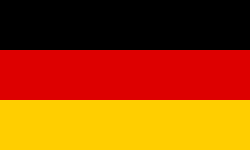 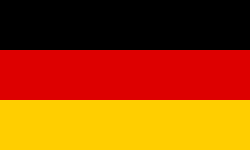 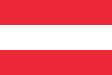 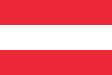 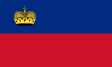 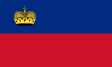 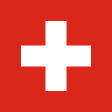 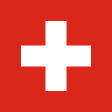 erarbeitet und zusammengestellt 	von	László Horváth2023/2024Zalaegerszeg  3. Deutschlands Geschichte im Überblick Teil 3Deutsches Kaiserreich (1871-1918)https://www.youtube.com/watch?v=2-wYzHk9oQw - 1870 kam es zum Deutsch-Französischen Krieg. Der Krieg wurde durch die Frage ausgelöst, wer den freien spanischen Thron besetzen sollte. Er endete mit der Niederlage Frankreichs, und Frankeich musste einen Teil des Elsass und Lothringens abgeben.- Nach dem Sieg wurde am 18. Januar 1871 in Versailles das deutsche Kaiserreich proklamiert. Derpreußische König, Wilhelm I. wurde zum deutschen Kaiser und Bismarck zum Kanzler.- Die folgenden Jahre waren durch eine Hochkonjunktur gekennzeichnet.  Deutschland wurde zur stärksten Industriemacht in Europa. Bismarcks Politik führte Deutschland unter die Großmächte. - 1888 kam Wilhelm II. auf den Thron. Er entließ 1890 Otto von Bismarck, den alten Reichskanzler und begann mit einer anderen Außenpolitik. Wilhelm II. baute eine Flotte von Kriegsschiffen auf und begann mit dem Erwerb von Kolonien. Der Erste Weltkrieg (1914-1918)- 1914 brach der Erste Weltkrieg aus. Er wurde durch die Ermordung des österreichischen Thronfolgers, Erzherzog Franz-Ferdinand ausgelöst. - Österreich-Ungarn erklärte darum Serbien den Krieg, Deutschland sprang der Doppelmonarchie bei. - Serbien wurde von Russland, Großbritannien und Frankreich unterstützt. - Bis 1918 dauerte der Krieg, in dem Millionen von Menschen starben und verletzt wurden. Als Kriegsverlierer musste Deutschland laut dem Vertrag von Versailles seine Kolonien und Gebiete wie Elsass-Lothringen abgeben und hohe Reparationen zahlen.Weimarer Republik (1918-1933)https://www.youtube.com/watch?v=JtQAbXg4Ea4 Nach dem Ersten Weltkrieg musste der Kaiser abdanken und Deutschland wurde zu einer Republik.- Weil die neue Verfassung in Weimar ausgearbeitet wurde, nannte man diese Zeit später  Weimarer Republik. - Nach den ersten schwierigen Jahren mit Inflation und mehreren Putschversuchen folgten die "Goldenen Zwanziger". Die Menschen genossen das Leben wieder, strömten ins Theater und ins Kino, wo der Tonfilm 1926 einzog.- 1929 endete diese Phase aber schon wieder. Die Weltwirtschaftskrise brachte auch den Deutschen Armut und Arbeitslosigkeit. - Die 30er Jahre bedeuteten den Übergang von der parlamentarischen Herrschaftsform zur offenen faschistischen Diktatur. - In den Wahlen 1932 wurde die NSDAP (Nationalsozialistische Deutsche Arbeiterpartei) zur stärksten Partei im Reichstag, und Göring wurde Reichstagspräsident. - Am 30. Januar 1933 berief der Reichspräsident Paul von Hindenburg Adolf Hitler zum Reichskanzler. Mit der Machtübernahme durch die Hitlerregierung begann die faschistische Diktatur. Nationalsozialismus (1933-1945)- Mit der Machtergreifung von Adolf Hitler entstand das "Dritte Reich". Die wichtigsten Elemente der nationalsozialistischen Diktatur waren die Folgenden: - Hitler wurde als der "Führer" verehrt und hatte uneingeschränkte Macht.- Rassismus und Antisemitismus: Eine zentrale Idee des Nationalsozialismus war die Überlegenheit der "arischen Rasse" und der Diskriminierung anderer Rassen, insbesondere der Juden. Millionen von Juden und anderen Minderheiten wurden verfolgt und in Konzentrationslagern (KZ) ermordet (Holocaust). - Der Nationalsozialismus war eine totalitäre Bewegung. Sie strebte die volle Kontrolle über Politik, Wirtschaft, Bildung, Kunst, Medien und Kultur an. - Es gab keine Meinungs- und Pressefreiheit. Die Propaganda kontrollierte und manipulierte die Bevölkerung.Die Nationalsozialisten kontrollierten die deutsche Wirtschaft und führten eine Planwirtschaft ein, um die Rüstungsindustrie zu fördern und die Arbeitslosigkeit zu reduzieren.-1939 begann der Zweite Weltkrieg mit Hitlers Überfall auf Polen. Großbritannien und Frankreich erklärten daraufhin dem Deutschen Reich den Krieg. Zunächst gelangen der Wehrmacht viele militärische Erfolge. Sie besetzte große Teile Europas. 1941 marschierte die deutsche Armee nach Russland. - 1943 wurde sie in Stalingrad gestoppt. Inzwischen waren auch die USA in den Krieg eingetreten, nachdem Japan 1941 die US-Flotte in Pearl Harbor angegriffen hatte. - Immer mehr Schlachten gingen für Deutschland verloren. - Am 30. April 1945 beging Hitler Selbstmord, am 8. Mai 1945 folgte die bedingungslose Kapitulation Deutschlands.Alliierte Besatzung (1945-1949)https://www.youtube.com/watch?v=vXk9EnrgWp4 - Die Sieger waren die Alliierten, also Großbritannien, Frankreich, die USA und die Sowjetunion. Sie teilten Deutschland dann in vier Besatzungszonen auf. Auch die Hauptstadt Berlin wurde in vier "Sektoren" geteilt. - Aus den drei westlichen Zonen wurde 1949 die Bundesrepublik Deutschland, aus der Ostzone wurde die DDR, die Deutsche Demokratische Republik.- Berlin wurde auch in West- und Ostberlin aufgeteilt. Bundesrepublik Deutschland und DDR (1949-1990)- Die Grenze zwischen den beiden deutschen Staaten wurde mit Stacheldraht gesichert und rund um die Uhr bewacht.- Im Jahre 1961 wurde zwischen West- und Ostberlin eine Mauer gebaut. Die Berliner Mauer ist das Symbol des Kalten Krieges. - Die DDR war ein sozialistischer, die BRD ein kapitalistischer Staat. - In der BRD wurde Marktwirtschaft, in der DDR Planwirtschaft eingeführt. Dieser Zustand dauerte bis zum Jahr 1989. Deutschland war 40 Jahre lang geteilt. - Erst 1989 kam es zur "Wende". Am Ende der 80er Jahre kam es in ganz Mittel- und Osteuropa zu großen politischen Veränderungen. Diese führten zum Zerfall des sozialistischen Blocks. Am 9. November 1989 fiel die Mauer zwischen den beiden deutschen Staaten und die Grenzen wurden abgerissen. Am 3. Oktober 1990 wurden die BDR und die DDR wiedervereinigt. Die DDR trat der Bundesrepublik bei und so wurde die deutsche Einheit vollzogen.WörterverzeichnisDeutsches Kaiserreich (1871-1918)aus/lösen, -te, h. ge-t	kiváltden Thron besetzen	a trónt betöltenir Sieg, -e	győzelemdas Kaiserreich proklamieren  a császárságot 	kikiálltanie Hochkonjunktur                 gyors gazdasági fejlődéskennzeichnen, -te, h. ge-t	jellemeze Industriemacht,-¨e	ipari hatalomentlassen, entließ, h. entlassen	elbocsáts Kriegsschiff,-e	hadihajór Erwerb	megszerzésDer Erste Weltkrieg (1914-1918)e Ermordung	meggyilkolásr Thronfolger,-	trónörökösr Erzherzog,-e	főhercegden Krieg erklären +D	háborút üzenbei/springen, sprang bei,i. beigespringen +D	segítségére siet vknekr Kriegsverlierer,-	háborús vesztesReparation zahlen	jóvátételt fizetWeimarer Republik (1918-1933)ab/danken, -te, h. ge-t	leköszöne Verfassung,-en	alkotmányr Putschversuch,-e	puccskísérletströmen, -te, i.-t	áramlikr Tonfilm,-e	hangosfilme Weltwirtschaftskrise	világgazdasági válságe Armut	szegénységr Übergang	átmenete Herrschaftsform                hatalomgyakorlási formar Reichstagspräsident,-en,-en	parlament elnökee Machtübernahme	hatalom átvételee Hitlerregierung	Hitler kormányaNationalsozialismus (1933-1945)e Machergreifung              a hatalom megkaparintásaverehren, -te, h.-t	tisztel, imáduneingeschränkte Macht 	korlátlan hatalome Überlegenheit	fölérendelésr Jude,-n,-n	zsidóe Minderheit,-en	kisebbségverfolgen, -te, h. –t	üldözs Konzentrationslager,-(KZ) koncentrációs táborermorden, -te, h.-t	meggyilkoltotalitäre Bewegung            parancsuralmi mozgaloman/streben, -te, h. ge-t +A 	törekszik vmiree Planwirtschaft                tervutasításos gazdálkodáse Rüstungsindustrie	hadiiparr Überfall	megtámadáse Wehrmacht 	német hadseregan/greifen, griff an, h. angegriffen +A	megtámadSelbstmord begehen	öngyilkosságot elkövetbedingungslose Kapitulation	feltételnélküli 	megadásAlliierte Besatzung (1945-1949)alliierte Besatzung            szövetségesek megszállásae Besatzungszone,-n	megszállási övauf/teilen, -te, h. ge-t in+A	felosztBRD und DDR (1949-1990)r Stacheldraht,-˝e	szögesdrótbewachen, -te, h. –t	őrize Marktwirtschaft	piacgazdaságe Wende	politikai fordulatr Zerfall	szétesésr sozialistische Block	szocialista tömbe Mauer ab/reißen a falat lebontaniwieder/vereinigen, -te, h.-t	újjáegyesítvollziehen, vollzog,h. vollzogen	keresztülviszÜbungenÜbung 1 Hörtext - Deutsches Kaiserreich (1871-1918) und der Erste Weltkrieg (1914-1918)https://learningapps.org/view31617089 Übung 2 Hörtext - Weimarer Republik (1918-1933), Nationalsozialismus (1933-1945)https://learningapps.org/view31618787 Übung 3 Hörtext - Alliierte Besatzung (1945-1949), Bundesrepublik Deutschland und DDR (1949-1990)https://learningapps.org/view31619020 Übung 4 - Deutsches Kaiserreich (1871-1918) und der Erste Weltkrieg (1914-1918) - richtig oder falschhttps://learningapps.org/view31619243Übung 5 - Deutsches Kaiserreich (1871-1918) und der Erste Weltkrieg (1914-1918) – Quizhttps://learningapps.org/view31619020 Übung 6 - Weimarer Republik (1918-1933), Nationalsozialismus (1933-1945) – richtig oder falschhttps://learningapps.org/view31620553 Übung 7 - Weimarer Republik (1918-1933), Nationalsozialismus (1933-1945) - Quizhttps://learningapps.org/view31620773 Übung 8- Alliierte Besatzung (1945-1949), Bundesrepublik Deutschland und DDR (1949-1990) – richtig oder falsch https://learningapps.org/view31621055Übung 9 - Alliierte Besatzung (1945-1949), Bundesrepublik Deutschland und DDR (1949-1990) – Quizhttps://learningapps.org/view31621202